34U ENCLOSURE 19" CABINET 600X800 FLOOR STANDING DATA RACK - VALUCAB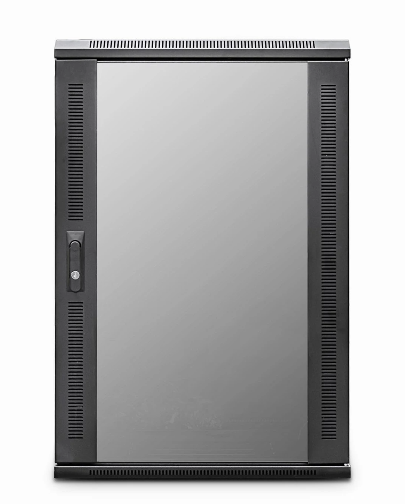 DESCRIPTIONQuality Assembled , Competitively Priced 

Need a well priced but quality built data and telecoms cabinet for your
installation or project? With the assurance of the product line being expertly assembled in the UK to the same attention of the rest of the LMS Data EcoNetCab range, the ValuCabs offer all the cabinet functionality you’ve come to expect from LMS Data including adjustable 19-inch uprights, remove side panels, front and rear (reversible) lockable doors and a multitude of cable entry areas.

Ideal for telecom, networking and mixed media applications including CCTV,
broadcast and other data applications, the ValuCab range starts at just 18U, right up
to 42U for larger installations. A choice of standard 600mm and 800mm wide (free
cable management on the 800mm version) and a choice of either industry-standard
600mm deep, or deeper 800mm for larger equipment deployments.SPECIFICATIONS34U high 600W 800DETSI 19” front/rear profiles, adjustableLockable vented glass door, reversibleRemovable side panels, rear lockable doorIdeal for VoIP, CCTV, Networking and CCTVSupplied with Castors and Jacking FeetUK Assembled and quality assuredTECHNICAL INFOSKU/MPN: CAB-FE-34U-68NAEAN: 8400800027153Weight: 85.0 KgDimensions: 600(width) x800(depth) x1690mm(height)FILESDatasheet - CAB-FE-34U-68NA